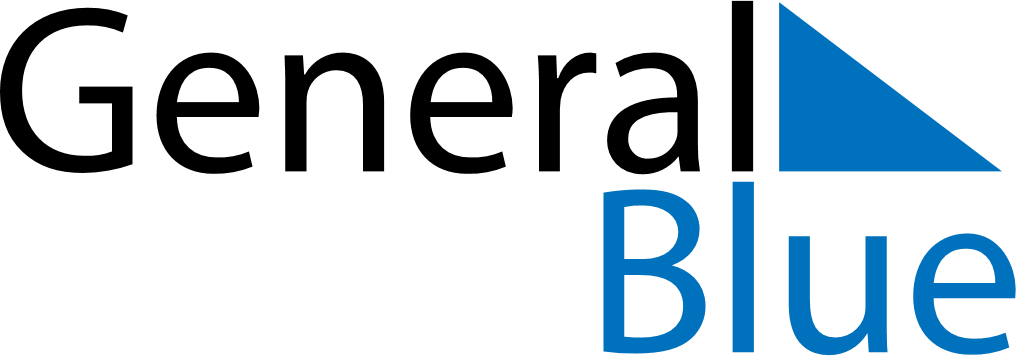 July 2019July 2019July 2019July 2019PhilippinesPhilippinesPhilippinesSundayMondayTuesdayWednesdayThursdayFridayFridaySaturday1234556789101112121314151617181919202122232425262627Iglesia ni Cristo Day28293031